Utilization certificate for Library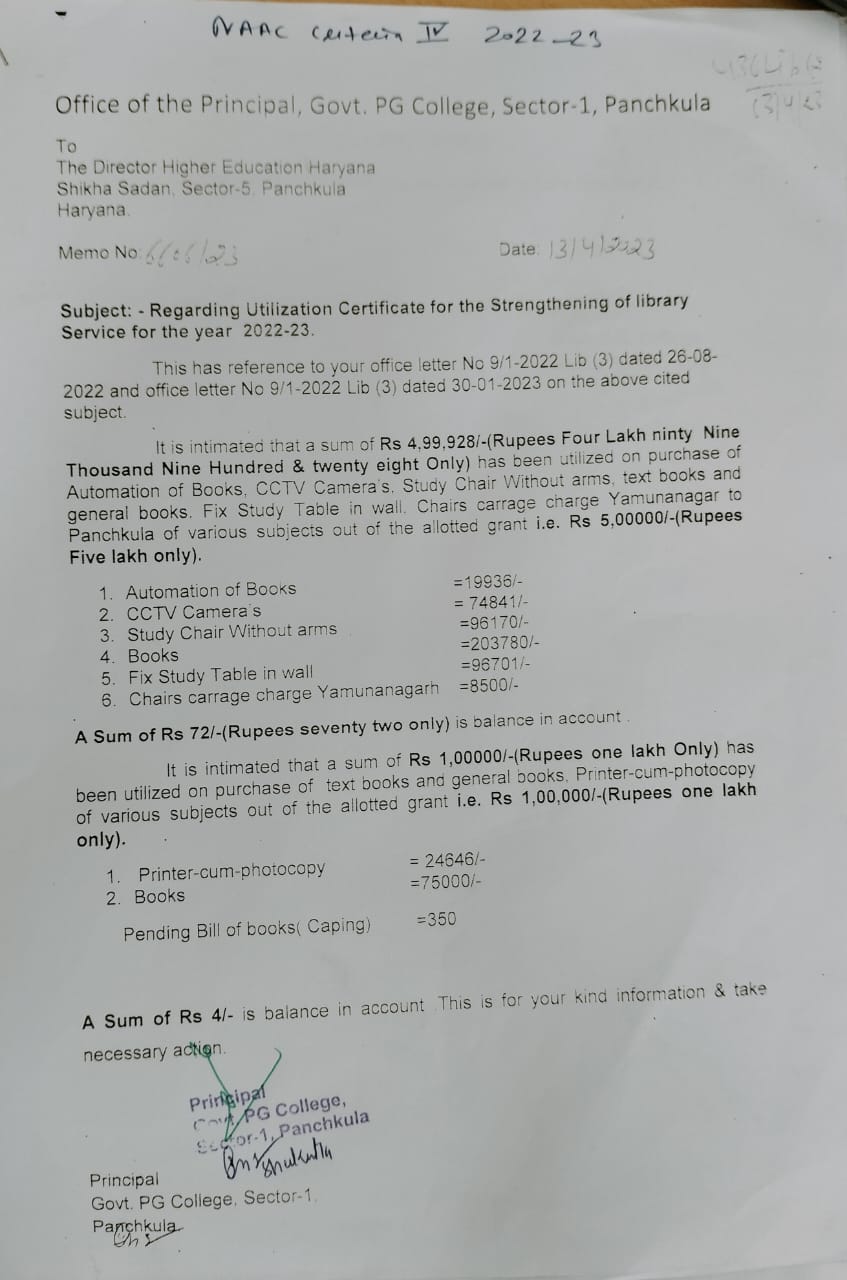 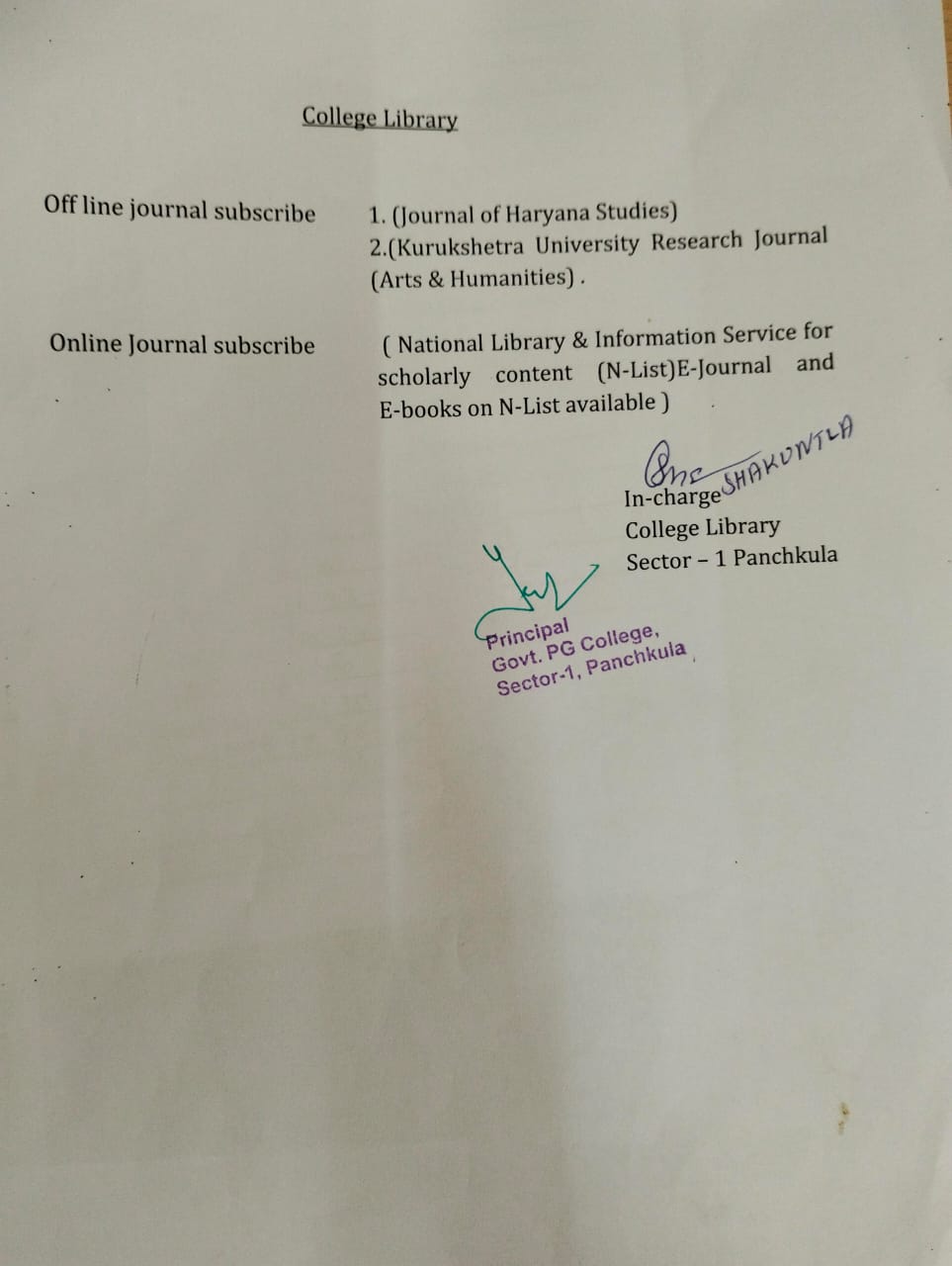 